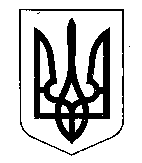 МОЛОЧАНСЬКА МІСЬКА РАДАвосьмого  скликання дев’ятнадцята позачергова сесіяР І Ш Е Н Н Я від   25.01.2022 року                  м. Молочанськ                                    № 25Про припинення договорів  оренди земліРозглянувши заяви громадян, керуючись п.34 ч. 1 ст. 26 Закону України «Про місцеве самоврядування в Україні», ст. 12, 93 Земельного Кодексу України, ст. 31 Закону України «Про оренду землі», ст. 13 Закону України «Про порядок виділення в натурі (на місцевості) земельних ділянок власникам земельних часток (паїв)», враховуючи рішення сесії міської ради від 16.12.2020 р. № 13 «Про початок реорганізації Виноградненської, Долинської, Кіровської, Новомиколаївської, Балківської сільських рад та їхніх виконавчих комітетів  шляхом приєднання до Молочанської міської ради», враховуючи рекомендації постійної комісії міської ради, Молочанська міська рада,ВИРІШИЛА:1. Припинити договір оренди нерозподілених (невитребуваних) земельних часток (паїв) від 25.08.2021 року (зареєстрований 06.09.2021 р. за № 43837145), щодо земельної ділянки площею , з кадастровим номером 2325281600:04:002:0040 який був укладений між Молочанською міською радою та ГРИЦЕНКОМ Іваном Івановичем в зв’язку із реєстрацією права власності на зазначену земельну ділянку власниками права на земельні частки (паї).2. Припинити договір оренди нерозподілених (невитребуваних) земельних часток (паїв) від 21.12.2018 року, (зареєстрований 26.12.2018 р. за № 253), щодо земельної ділянки площею , який був укладений між Токмацькою районною державною адміністрацією та ШУБРАНОМ Володимиром Іллічем.3. Припинити договір оренди нерозподілених (невитребуваних) земельних часток (паїв) від 22.09.2020 року, (зареєстрований 25.09.2020 р. за № 12), щодо земельної ділянки площею , який був укладений між Кіровською сільською радою  та ЧЕРНІКОВИМ Віктором Борисовичем в зв’язку із реєстрацією права власності на зазначену земельну ділянку власниками права на земельні частки (паї).4. Припинити договір оренди нерозподілених (невитребуваних) земельних часток (паїв) від 29.08.2021 року, (зареєстрований 04.09.208 р. за № 47), щодо земельної ділянки площею , який був укладений між Токмацькою районною державною адміністрацією та РОМАНЧУК Олександром Володимировичем в зв’язку із реєстрацією права власності на зазначену земельну ділянку власниками права на земельні частки (паї).5. Припинити договір оренди нерозподілених (невитребуваних) земельних часток (паїв) від 15.09.2020 року, (зареєстрований 15.09.2020 р. за № 08), щодо земельної ділянки площею , який був укладений між Кіровською сільською радою та АГАФОНОВИМ Юрієм Вікторовичем6. Припинити договір оренди нерозподілених (невитребуваних) земельних часток (паїв) від 22.09.2020 року, (зареєстрований 25.09.2020 р. за № 16), щодо земельної ділянки площею , який був укладений між Кіровською сільською радою та БРИЛЬОВИМ Сергієм Миколайовичем в зв’язку із реєстрацією права власності на зазначену земельну ділянку власниками права на земельні частки (паї).7. Припинити договір оренди нерозподілених (невитребуваних) земельних часток (паїв) від 12.12.2018 року, (зареєстрований  12.12.2018 р. за № 247), щодо земельної ділянки площею  , який був укладений між Долинською сільською радою  та  КОРОТЧЕНКО Оленою Валентинівною.8. Припинити Договір оренди землі № 743-р 040928000045 від 08 січня 2009 року,  щодо земельної ділянки площею   кадастровий номер 2325280800:02:001:0019, який був укладений між Токмацькою районною державною адміністрацією Запорізької області та Новосела Володимиром Вікторовичем за взаємною згодою сторін.9. Рекомендувати громадянам зазначениму п. 1-8 цього рішення укласти додаткові угоди про припинення договорів оренди землі та доручити міському голові Ірині ЛИПЦІ (від імені Орендодавця) на їх підписання.10. Контроль за виконанням рішення покласти на постійну комісію з питань земельних відносин, природокористування, планування території, будівництва, архітектури, охорони пам’яток, історичного середовища та благоустрою.Міський голова 							Ірина ЛИПКА